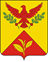 СОВЕТ                                                 ШАУМЯНСКОГО СЕЛЬСКОГО ПОСЕЛЕНИЯТУАПСИНСКОГО РАЙОНАСОЗЫВ – 3СЕССИЯ-ХXIIIРЕШЕНИЕот 19 января 2015 года                                                                        № 62О принятии к осуществлению части полномочий муниципального образования Туапсинский район органом местного самоуправления Шаумянского сельского поселения Туапсинского района в части организации и осуществления мероприятий по территориальной обороне и гражданской обороне, защите населения и территории поселения от чрезвычайных ситуаций природного и техногенного характера в границах поселений  В соответствии со ст.14  Федерального закона от 6 октября 2003 год       № 131-ФЗ «Об общих принципах организации местного самоуправления в Российской Федерации» Совет Шаумянского сельского поселения Туапсинского района решил: Принять администрацией Шаумянского сельского поселения Туапсинского района к осуществлению части полномочий муниципального образования Туапсинский район в части организации и осуществления мероприятий по территориальной обороне и гражданской обороне, защите населения и территории поселения от чрезвычайных ситуаций природного и техногенного характера в границах поселений.Администрации Шаумянского сельского поселения Туапсинского района заключить соглашение с администрацией муниципального образования Туапсинский район о передаче на осуществление части полномочий согласно пункту 1 данного решения. Контроль за выполнением настоящего решения возложить на депутатскую комиссию по вопросам законности, правопорядка, правовой защиты граждан, вопросам местного самоуправления, взаимодействия с общественными объединениями, политическими партиями и религиозными конфессиями.Ведущему специалисту по общим вопросам администрации Шаумянского сельского поселения Туапсинского района Варельджян А.А. разместить на официальном сайте администрации Шаумянского сельского поселения Туапсинского района настоящее решение.Настоящее решение вступает в силу с момента официального обнародования  и распространяется на правоотношения, возникшие с 1 января 2016 года.ГлаваШаумянского сельского поселения Туапсинского района 							____________